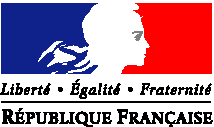 Ministère de l’éducation nationale et de la jeunesseMinistère des sports et des jeux olympiques et paralympiquesRECRUTEMENT D’UNE PERSONNE EN SITUATION DE HANDICAPANNÉE 2023INSPECTEUR DE LA JEUNESSE ET DES SPORTSDossier de CANDIDATUREDOSSIER A RETOURNER AU PLUS TARD LE 30 AVRIL 2023Soit par courrier à l’adresse postale suivante : Ministère de l’éducation nationale et de la jeunesseMinistère des sports et des jeux olympiques et paralympiquesDirection de l’encadrementService de l’encadrementBureau des personnels d’inspection – DE 2-2IJS 2023 (voie contractuelle)72 rue Regnault75243 Paris CEDEX 13Soit par courriel à l’adresse électronique ijs.de@education.gouv.frPIECES A JOINDRE AU DOSSIER - Tout document justifiant du bénéfice de l’obligation d’emploi (ex : RQTH, ...) ; - Une copie des diplômes obtenus ;3 - Un curriculum vitae.Prénom : 					Nom : RUBRIQUES DU DOSSIERPremire rubrique : Votre identité et votre situation actuelleDeuxième rubrique : Votre parcours scolaire et votre formation Troisième rubrique : Votre expérience professionnelleQuatrième rubrique : Les acquis de votre expérience professionnelle Cinquième rubrique : Vos motivations1ère rubrique : Votre identité et votre situation actuelleNOM DE NAISSANCE :NOM D’USAGE :PRENOM(S) :Date et lieu de naissance :Nationalité :Adresse complète :Code postal :						Ville :Téléphone portable :				E-mail :Attention : ce recrutement n’est pas ouvert aux personnes ayant la qualité de fonctionnaire.2ème rubrique : Votre parcours scolaire et votre formation Présentez dans les tableaux ci-dessous votre formation initiale (qui peut se limiter au dernier diplôme obtenu) et les actions de formation professionnelle et continue que vous jugez importantes dans le cadre de votre parcours professionnel. Vous pouvez ajouter autant de lignes que nécessaire.3ème rubrique : Votre expérience professionnellePrésentez dans les tableaux ci-dessous, en commençant par les expériences les plus récentes, vos stages et activités antérieures (expérience professionnelle, engagement associatif, bénévolat, volontariat…). Vous pouvez ajouter des lignes supplémentaires aux tableaux, si nécessaire.4ème rubrique : Les acquis de votre expérience professionnelleCaractérisez, en quelques mots, les éléments qui constituent selon vous les acquis de votre expérience professionnelle au regard du profil recherché et vos atouts ( à 2 pages dactylographiées maximum).Vous pouvez compléter les acquis de votre expérience par la description de deux actions au plus (2 pages maximum par action) que vous jugerez pertinentes de porter à la connaissance de la commission et qui souligneront vos qualités. Vous indiquerez les raisons de votre choix et les enseignements professionnels et personnels retirés.5ème rubrique : Vos motivationsIndiquez vos motivations pour devenir inspecteur de la jeunesse et des sports (2 pages dactylographiées maximum).Déclaration sur l’honneurJe soussigné (e) ………………………………………………………………………………certifie sur l’honneur l’exactitude de toutes les informations figurant dans le présent dossier.A……………………………………….., leSignature obligatoireLa loi punit quiconque se rend coupable de fausses déclarations : « Constitue un faux toute altération frauduleuse de la vérité, de nature à causer un préjudice et accompli par quelque moyen que ce soit, dans un écrit ou toute autre support d’expression de la pensée qui a pour objet ou qui peut avoir pour effet d’établir la preuve d’un droit ou d’un fait ayant des conséquences juridiques.Le faux et l’usage de faux sont punis de trois ans d’emprisonnement et de  euros d’amende. »(Code pénal art. -1)« Le fait de se faire délivrer indûment par une administration publique ou un organisme chargé d’une mission de service public, par quelque moyen frauduleux que ce soit, un document destiné à constater un droit, une identité ou une qualité ou à accorder une autorisation est puni de deux ans d’emprisonnement et de  euros d’amende. »(Code pénal art. 441-6, 1er alinéa)Votre situation actuelle :Cochez les cases et renseignez les champs correspondant à votre situation. Salarié du secteur privé•Nom de l’employeur :   •Poste occupé :  Agent public•Administration :   •Statut (contractuel ou vacataire) : •Poste occupé : •Catégorie : Autre situationPrécisez : Diplôme(s) obtenu(s)Diplôme(s) obtenu(s)Diplôme(s) obtenu(s)Diplôme(s) obtenu(s)Intitulé completDate d’obtentionÉtablissementMention|__|__|__|__|__|__||__|__|__|__|__|__||__|__|__|__|__|__|Formation(s)Formation(s)Formation(s)Formation(s)IntituléDates ou année de réalisationDuréeDescriptionStage(s)Stage(s)Stage(s)Stage(s)IntituléDatesÉtablissementMissionsActivité(s) antérieure(s) Activité(s) antérieure(s) Activité(s) antérieure(s) Activité(s) antérieure(s) Activité(s) antérieure(s) PériodeDurée (en mois)Nom, adresse et activité principale de l’organisme d’emploiNom et activité du service d’emploiActivité (emploi / fonction)De :à :De :à :De :à :De :à :De :à :